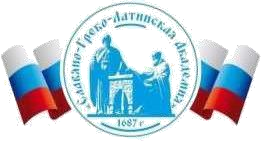 Автономная Некоммерческая Организация Высшего Образования«Славяно-Греко-Латинская Академия»ФОНД ОЦЕНОЧНЫХ СРЕДСТВ ПО ДИСЦИПЛИНЕБ1.О.10 Введение в специальностьМосква, 2022 г.Введение Назначение: Фонд оценочных средств по дисциплине «Введение в специальность» предназначен для контроля достижения обучающимися требуемых компетенций посредством оценивания полученных ими результатов обучения, соответствующих индикаторам достижения компетенций образовательной программы высшего образования «Управление бизнесом» по направлению подготовки 38.03.02 Менеджмент. ФОС является приложением к рабочей программе дисциплины «Введение в специальность»  Разработчик: Харченко Н.П., доцент кафедры менеджмента Проведена экспертиза ФОС.  Члены экспертной группы: Председатель:  Панкратова О. В. - председатель УМК института экономики и управления. Члены комиссии:  Пучкова Е. Е. - член УМК института экономики и управления, и.о. замдиректора по учебной работе; Воронцова Г.В. - член УМК института экономики и управления, доцент кафедры менеджмента. Представитель организации-работодателя: Ларский Е.В. - главный менеджер по работе с ВУЗами и молодыми специалистами АО «КОНЦЕРН ЭНЕРГОМЕРА» Экспертное заключение: Фонд оценочных средств по дисциплине «Введение в специальность» рекомендуется для оценки результатов обучения и уровня сформированности компетенций у обучающихся образовательной программы высшего образования «Управление бизнесом» по направлению подготовки 38.03.02 Менеджмент. Протокол заседания Учебно-методической комиссии от «22» апреля 2022 г. протокол № 5 5. Срок действия ФОС определяется сроком реализации образовательной программы. Описание критериев оценивания компетенции на различных этапах их формирования, описание шкал оценивания ОЦЕНОЧНЫЕ СРЕДСТВА ДЛЯ ПРОВЕРКИ УРОВНЯ СФОРМИРОВАННОСТИ КОМПЕТЕНЦИЙОписание шкалы оцениванияРезультаты обучения по дисциплине «Введение в специальность», соотнесенные с индикаторами достижения компетенции ОПК-5, оцениваются по пятибалльной системе: «отлично», «хорошо», «удовлетворительно» и «неудовлетворительно». Оценивание уровня сформированности компетенции по дисциплине осуществляется на основе «Положения о проведении текущего контроля успеваемости и промежуточной аттестации обучающихся по образовательным программам высшего образования - программам бакалавриата, программам специалитета, программам магистратуры - в АНОВО СГЛА в актуальной редакции. В рамках рейтинговой системы успеваемость студентов по каждой дисциплине оценивается в ходе текущего контроля и промежуточной аттестации. Рейтинговая система оценки знаний студентов основана на использовании совокупности контрольных мероприятий по проверке пройденного материала (контрольных точек), оптимально расположенных на всем временном интервале изучения дисциплины. Принципы рейтинговой системы оценки знаний студентов основываются на требованиях, описанных в Положении об организации образовательного процесса на основе рейтинговой системы оценки знаний студентов в АНОВО СГЛА. Критерии оценивания компетенций Оценка «отлично» выставляется студенту, если он глубоко и прочно усвоил программный материал, исчерпывающе, последовательно, четко и логически стройно его излагает, умеет тесно увязывать теорию с практикой, свободно справляется с вопросами и другими видами применения знаний, причем не затрудняется с ответом при видоизменении заданий, использует в ответе материал монографической литературы, правильно обосновывает принятое решение, владеет разносторонними навыками и приемами при ответе на практикоориентированные вопросы, принимает правильные управленческие решения, владеет навыками и приемами решения практических задач, выполняет тестовые задания на 100 процентов. Результаты обучения по дисциплине в рамках освоения компетенции ОПК-5 достигнуты на высоком уровне. Оценка «хорошо» выставляется студенту, если он твердо знает материал, грамотно и по существу излагает его, не допуская существенных неточностей в ответе на вопрос, правильно применяет теоретические положения при решении практических вопросов, владеет необходимыми навыками и приемами ответов на них, правильно применяет теоретические положения при решении практических задач, владеет необходимыми навыками и приемами их выполнения, выполняет тестовые задания на 70 процентов. Результаты обучения по дисциплине в рамках освоения компетенции ОПК-5 достигнуты на хорошем уровне. Оценка «удовлетворительно» выставляется студенту, если он имеет знания только основного материала, но не усвоил его деталей, допускает неточности, недостаточно правильные формулировки, нарушения логической последовательности в изложении программного материала, испытывает затруднения при ответе на вопросы и при выполнении практических заданий и решении кейс-задач, выполняет тестовые задания на 50 процентов. Результаты обучения по дисциплине в рамках освоения компетенции ОПК-5 достигнуты на базовом уровне. Оценка «неудовлетворительно» выставляется студенту, если он не знает значительной части программного материала, допускает существенные ошибки, неуверенно, с большими затруднениями отвечает на вопросы, допускает существенные ошибки при решении заданий   практического уровня, выполняет тестовые задания на 49 процентов и ниже. Результаты обучения по дисциплине в рамках освоения компетенции ОПК-5 не достигнуты.  СОГЛАСОВАНОДиректор Института _______________________,кандидат философских наук_______________________Одобрено:Решением Ученого Советаот «22» апреля 2022 г. протокол № 5УТВЕРЖДАЮРектор АНО ВО «СГЛА»_______________ Храмешин С.Н.Направление подготовки38.03.02 МенеджментНаправленность (профиль)Управление бизнесомКафедрамеждународных отношений и социально-экономических наукФорма обученияГод начала обученияОчная2022Реализуется в семестре1, курс 1Компетенция(ии), индикатор (ы)Уровни сформированности компетенции(ий)Уровни сформированности компетенции(ий)Уровни сформированности компетенции(ий)Уровни сформированности компетенции(ий)Компетенция(ии), индикатор (ы)Минимальны й уровень не достигнут(Неудовлетворительно)2 баллаМинимальный уровень(удовлетворительно)3 баллаСредний уровень(хорошо)4 баллаВысокий уровень(отлично)5 балловКомпетенция:ОПК-5 способен использовать при решении профессиональных задач современные информационные технологии и программные средства, включая управление крупными массивами данных и их интеллектуальный анализКомпетенция:ОПК-5 способен использовать при решении профессиональных задач современные информационные технологии и программные средства, включая управление крупными массивами данных и их интеллектуальный анализКомпетенция:ОПК-5 способен использовать при решении профессиональных задач современные информационные технологии и программные средства, включая управление крупными массивами данных и их интеллектуальный анализКомпетенция:ОПК-5 способен использовать при решении профессиональных задач современные информационные технологии и программные средства, включая управление крупными массивами данных и их интеллектуальный анализКомпетенция:ОПК-5 способен использовать при решении профессиональных задач современные информационные технологии и программные средства, включая управление крупными массивами данных и их интеллектуальный анализРезультаты обучения по дисциплине: основываясь на знаниях  в области менеджмента и экономики, использует навыки решения профессиональных задач с применением современных информационных технологий и программных средств Индикатор: ИД-1 ОПК-5  не применяет знания о современных информационных технологиях и о  возможности их использования в экономических сферах деятельности имеет неполные представления об основах экономических знаний и специфике профессиональных программных средств  допускает пробелы в проведении интеллектуального анализа при принятии управленческих решений в профессиональной сфере применяя знания  в области менеджмента и экономики, использует навыки решения профессиональных задач с применением современных информационных технологий и программных средств  Номер заданияПравильный ответСодержание вопроса Компетенция1.менеджеру…. необходимы такие базовые профессионально-деловые качества как: профессионализм; компетентность; умение делегировать власть (полномочия); информационно-интеллектуальный анализ; ораторские способности; коммуникабельность; - работоспособность; - самоменеджмент. ОПК-52.послевузовское (постдипломное)…. образование условно делится на несколько видов: второе высшее, аспирантура (адъюнктура), докторантура, повышение квалификации; профессиональная переподготовка (переквалификация). ОПК-53.принципамК общим …. делового общения относят: пунктуальность;  конфиденциальность;  внимание к окружающим (межличность); внешний облик; грамотность; целенаправленность. ОПК-54.продвижениеСлужебно-профессиональное ….. сотрудников может проходить по следующим сценариям (видам): - горизонтальному; вертикальному; ступенчатому; центростремительному (скрытому). ОПК-55.практикаУчебная …. реализуется двумя типами практик: ознакомительной и  научно-исследовательской работы (получение первичных навыков научно-исследовательской работы).  ОПК-56.практикаПроизводственная …..  проводится также двумя типами: технологической (проектнотехнологической) и преддипломной. ОПК-57.менеджерыСуществуют деление на три типа профессии управленца в организации: …. высшего звена; - …. среднего звена; …. низового звена. ОПК-58.аспирантуруЛица, завершившие любую образовательно-профессиональную программу в магистратуре, могут поступать в …. ОПК-59.бакалавраЛицам, получившим базовое высшее образование, выдается диплом о высшем образовании с присвоением степени ….  ОПК-510.менеджерВысшим субъектом управления является …. высшего звена ОПК-511.дистанционным	Новая организация образовательного процесса, базирующаяся на принципе самостоятельного обучения студента, называется ….. обучением  ОПК-512.аДокумент учебного планирования, содержащий названия учебных дисциплин, время, отводимое на их изучение, распределение их по семестрам, — это учебный …: a. 	план b. учебник ОПК-513.a, bСубъектом профессионального управления является: менеджер высшего звена менеджер среднего звена любой сотрудник организации  ОПК-514.аКонкретным объектом управленческих решений в ... менеджменте является процесс внедрения и эффективного использования нововведений: инновационном финансовом кадровом ОПК-515.все перечисленные задачиПрактическое задание. Какие из перечисленных ниже задач решает выпускник направления подготовки 38.03.02 Менеджмент в ходе профессиональной деятельности? а. анализ эффективности производства; владение современными технологиями управления персоналом;  интеллектуальный анализ при принятии управленческих решений; осуществление процесса производства продукции;  стратегическое планирование деятельности организаций. ОПК-516.Вопросы к экзамену: 17.Сущность профессии «менеджер» ОПК-518.Профессионально-деловые качества менеджера ОПК-519.Понятие «Федеральный государственный образовательный стандарт» ОПК-520.Содержание ФГОС ВО по направлению подготовки «Менеджмент» ОПК-521.Структура федерального государственного образовательного стандарта ОПК-522.Структура учебного плана подготовки менеджеров по циклам и содержанию ОПК-523.Виды послевузовского (постдипломного) образования: повышение квалификации, переквалификация, получение высшего образования ОПК-524.Формы получения профессионального образования: очная, очно-заочная (вечерняя), заочная, экстернат ОПК-525.Понятие дистанционного обучения ОПК-526.Организация обучения студентов в университете ОПК-527.Кафедры – центр обучения студентов ОПК-528.Учебный распорядок, статус ОПК-529.Основные формы учебного процесса: лекция, практическое занятие, семинар, консультация ОПК-530.Характеристика основных видов практик и их особенности: учебная, производственная ОПК-531.Виды самостоятельной учебной работы студентов ОПК-532.Виды аттестации обучающихся ОПК-533.Понятие социальной ответственности менеджмента ОПК-534.Понятие этики управления ОПК-535.Показатели этичности поведения и способы их повышения ОПК-536.Принципы делового общения ОПК-537.Основные типы профессии управленца (менеджера организации) ОПК-538.Особенности образовательных стандартов третьего поколения ОПК-539.Мотивация поступления: профессиональное образование, служебная карьера, личностное развитие ОПК-540.Значение дисциплин федерального, регионального компонента, дисциплин по выбору, факультативных занятий ОПК-541.Права и обязанности студента АНОВО СГЛА ОПК-542.Основные направления НИР в ВУЗе ОПК-543.Виды и формы участия студентов в научно – исследовательской работе ОПК-544.Требования к уровню и содержанию научно – исследовательских студенческих работ ОПК-545.Особенности подготовки докладов и публичных выступлений студентов на конференциях ОПК-546.Охарактеризуйте систему подготовки менеджеров в любой стране ОПК-547.Перечислите отличительные особенности профессий «менеджер» и «экономист» ОПК-548.Перечислите  черты сходства профессий «менеджер» и «экономист» ОПК-549.Охарактеризуйте сущность следующих интерактивных форм обучения: круглый стол, дискуссия, полемика, диспут, дебаты ОПК-550.Перечислите отличительные особенности процесса обучения в высшей школе от обучения в средней школе ОПК-551.Перечислите требования к современному менеджеру ОПК-552.Перечислите основные компетенции эффективного менеджера ОПК-553.Охарактеризуйте критерии оценки деятельности менеджеров ОПК-554.Перечислите общие характеристики в определении лидера и менеджера ОПК-555.Перечислите отличительные характеристики в определении лидера и менеджера ОПК-556.Составляющие имиджа менеджера ОПК-557.Деловая карьера: сущность, содержание применение ОПК-558.Характеристика вертикальной и горизонтальной деловой карьеры ОПК-559.Типы деловой карьеры ОПК-560.Виды профессиональной компетентности ОПК-561.Компетенция и компетентность менеджера ОПК-5